Regulamin III Konkursu Piosenki Wiosennej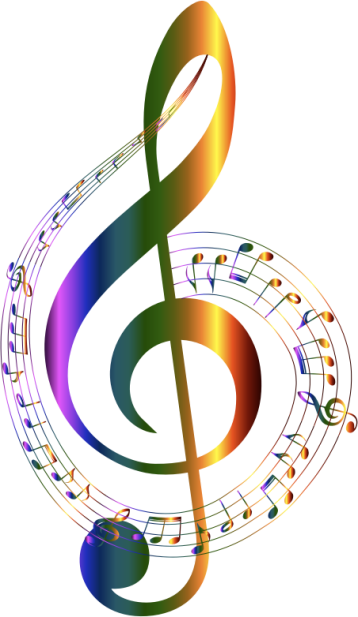 Choceń 20191. Postanowienia ogólne:a) organizatorami Konkursu Piosenki Wiosennej są Przedszkole Niepubliczne w Choceniu oraz Choceńskie Centrum Kultury – Biblioteka.b) niniejszy regulamin, zwany dalej „Regulaminem” określa zasady udziału w Konkursie          oraz zasady jego przebiegu, a także nadzoru nad jego przygotowaniem i przeprowadzeniem.2. Zgłoszenia:a) zgłoszenia uczestników chętnych do wzięcia udziału w Konkursie  przyjmowane będą do        29 marca 2019 roku na adres Przedszkola Niepublicznego w Choceniu: ul. Polna 16,                 87-850 Choceń lub osobiście w biurze Choceńskiego Centrum Kultury-Biblioteka: ul. 3 Maja 29,                     87-850 Choceń. b) zgłoszenia do Konkursu  przyjmowane będą przy pomocy kart zgłoszeniowych,c) karty zgłoszeniowe wraz z regulaminem zostały umieszczone na stronie internetowej http://www.cck.chocen.pld) osobami odpowiedzialnymi za przebieg Konkursu są:Dyrektor Choceńskiego Centrum Kultury-Biblioteka: Ariel Malinowski: kontakt                         w sprawach organizacyjnych pod numerem tel. 602 241 736;Koordynatorzy z placówki przedszkolnej- nauczyciele: mgr Magdalena Nitkowska: kontakt w sprawach zgłoszeń pod numerem 508 342 601mgr Magdalena Borowska: kontakt w sprawach zgłoszeń pod numerem 577 453 2223. Termin i miejsce Konkursu:06.04.2019r. (sobota), godz.10.00, Choceńskie Centrum Kultury-Biblioteka, 87-850 Choceń                          ul. 3 Maja 29.4. Celem Konkursu jest:a) rozwijanie uzdolnień muzycznych,b) rozwijanie wiedzy na temat danej pory roku, c) wyłonienie młodych talentów,d) promowanie aktywności twórczej wśród dzieci,e) współpraca między przedszkolami.5. Warunki oraz zasady udziału i przebiegu Konkursu:a) w Konkursie mogą uczestniczyć placówki przedszkolne położone na terenie powiatu włocławskiego obejmujące gminy wiejskie, a także miejskie;b)  w Konkursie mogą uczestniczyć dzieci w wieku przedszkolnym:kategoria „4-latki” (rocznik 2015);kategoria „5-latki”( rocznik 2014);kategoria „6-latki” (rocznik 2013).c) w Konkursie może wziąć udział po jednym uczestniku z każdej kategorii wiekowej (maksymalnie 3 uczestników z placówki),d) każdy uczestnik zgłasza jedną piosenkę o tematyce wiosennej,e) uczestnik powinien śpiewać piosenkę z podkładem muzycznym najlepiej w formacie mp3 przesłanym wcześniej e-mailem lub z płyty CD,f) podkład muzyczny powinien być instrumentalny z linią melodyczną,g) opiekunowie uczestników dokonują zgłoszenia na specjalnej karcie zgłoszeniowej, będącej załącznikiem do Regulaminu do dnia 29 marca 2019r. do Przedszkola Niepublicznego                   w Choceniu lub CCKB.h) uczestnicy najpóźniej do 3 kwietnia muszą dostarczyć utwór na nośniku CD opatrzony nazwiskiem i imieniem wykonawcy oraz tytułem i czasem trwania utworu lub przesłać na email: magdalena.nitkowska@onet.pl Plik na płycie CD lub przesłany emailem powinien być opisany następująco: nazwisko imię kategoria wiekowa tytuł czas utworu.mp3 (np. kowalskijan4maszerujewiosna303.mp3). Zgłoszenia dostarczone po terminie lub z innych przyczyn naruszające warunki niniejszego Regulaminu nie będą brały udziału w Konkursie,i) Organizatorzy zapewniają nagłośnienie, urządzenia odtwarzające.6. Ocena i nagrody: a) uczestników oceniać będzie Jury powołane przez Organizatorów,b) jurorzy oceniający wykonawców w trakcie Konkursu będą brać pod uwagę:dobór repertuaru (odpowiedni do wieku wykonawcy) i stronę muzyczną (walory głosowe, muzykalność),interpretację utworu,ogólne wrażenie artystyczne (kostium, osobowość sceniczna).c) w wyniku oceny, Jury przyzna nagrody. W każdej kategorii wiekowej zostaną wręczone statuetki Konkursu za zajęte miejsce I-III,d) dla wszystkich uczestników Konkursu przewidziane są nagrody oraz pamiątkowe dyplomy,e) dla opiekunów przygotowujących dzieci do Konkursu przewidziane są podziękowania.7. Organizatorzy Konkursu zastrzegają sobie prawo wprowadzenia zmian w Regulaminie Konkursu, zmiany czasu trwania Konkursu, warunków udziału a nawet jego odwołania                     w przypadku zdarzeń losowych.USTALENIA KOŃCOWE1. Zgłoszenie do udziału w Konkursie jest równoznaczne z akceptacją niniejszego Regulaminu.2. Organizatorzy zastrzegają sobie prawo do audiowizualnej rejestracji prezentacji oraz publikowania zdjęć w materiałach promocyjnych związanych z Konkursem, a powstały materiał będzie wyłączną własnością Organizatora.3. Wszystkie kwestie sporne nie ujęte w regulaminie rozstrzygać będą OrganizatorzyKonkursu.  